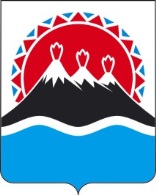 П О С Т А Н О В Л Е Н И ЕПРАВИТЕЛЬСТВА КАМЧАТСКОГО КРАЯг. Петропавловск-КамчатскийПРАВИТЕЛЬСТВО ПОСТАНОВЛЯЕТ:1. Внести в приложение к постановлению Правительства Камчатского края от 19.04.2016 № 141-П «Об утверждении Положения об Агентстве инвестиций и предпринимательства Камчатского края» следующие изменения: 1) в части 1.1 раздела 1 слова «, создания территорий опережающего развития» исключить;2) в части 2.1 раздела 2:а) подпункт «к» пункта 1 изложить в следующей редакции:«к) организует и координирует работу по привлечению средств федерального бюджета для реализации приоритетных инвестиционных проектов на территориях Дальнего Востока и Байкальского региона";б) подпункт «з» пункта 5 исключить.2. Настоящее постановление вступает в силу через 10 дней после дня его официального опубликования.№О внесении изменений в приложение к постановлению Правительства Камчатского края от 19.04.2016 
№ 141-П «Об утверждении Положения об Агентстве инвестиций и предпринимательства Камчатского края» ГубернаторКамчатского краяВ.И. Илюхин